Министерство образования Иркутской областиГосударственное бюджетное профессиональное образовательное учреждение Иркутской области«Ангарский промышленно-экономический техникум»Авторская педагогическая разработка(комбинированная)Мастер класс«Элемент Hot Potatoes, как средство проверки знаний»для преподавателей общих и профессиональных дисциплинАвтор разработки:Егорова Ксения ГригорьевнаПреподаватель ГБПОУ ИО «АПЭТ»Ангарск, 2016 г.Одобрено на заседании предметно-цикловой комиссии профессионального цикла 230115, 230401, 09.02.03, 09.02.04Протокол № 2 от марта 2016 г.Председатель __________/Н. В. ПетроваМастер класс«Элемент Hot Potatoes, как средство проверки знаний»Цель: Показать применение элемента JMatch программы Hot Potatoes, в рамках создания электронных заданий, для контроля знаний студентов.Задачи:1. Познакомить коллег с приемами работы с элементом JMatch;2. Показать конкретные варианты использования элемента JMatch при создании проверочных заданий;3. Показать алгоритм внедрения заданий получаемых с помощью программы Hot Potatoes в СДО Moodle;4. Создать условия для активного взаимодействия ведущего мастер-класс и участников мастер-класса.ХОД МАСТЕР-КЛАССА1. Актуализация  мастер – классаСовременный образовательный процесс в настоящее время немыслим без применения и использования новых информационных технологий. Прежде всего, это касается проверки степени усвоения изучаемого материала по различным учебным дисциплинам.В качестве средства обучения и контроля знаний у обучаемых можно порекомендовать использование заданий, созданных в инструментальной программной оболочке Hot Potatoes.Сегодня мы рассмотрим компонент JMatch, с помощью которого можно создавать задания с вопросами на соответствие.2.  Практическая часть мастер-классаСоздание заданий с вопросами на соответствие.Вопросы на соответствие - очень популярный тип вопросов.Задания могут быть представлены в трех форматах:- установление соответствий с помощью перемещения элементов мышью;- выбор варианта соответствия из раскрывающегося списка;- карточки для запоминания соответствий.Тип задания выбирается на этапе сохранения в виде страниц HTML.2.1. Ввод заданияЗапустите программу Hot Potatoes: выберите программу JMatch 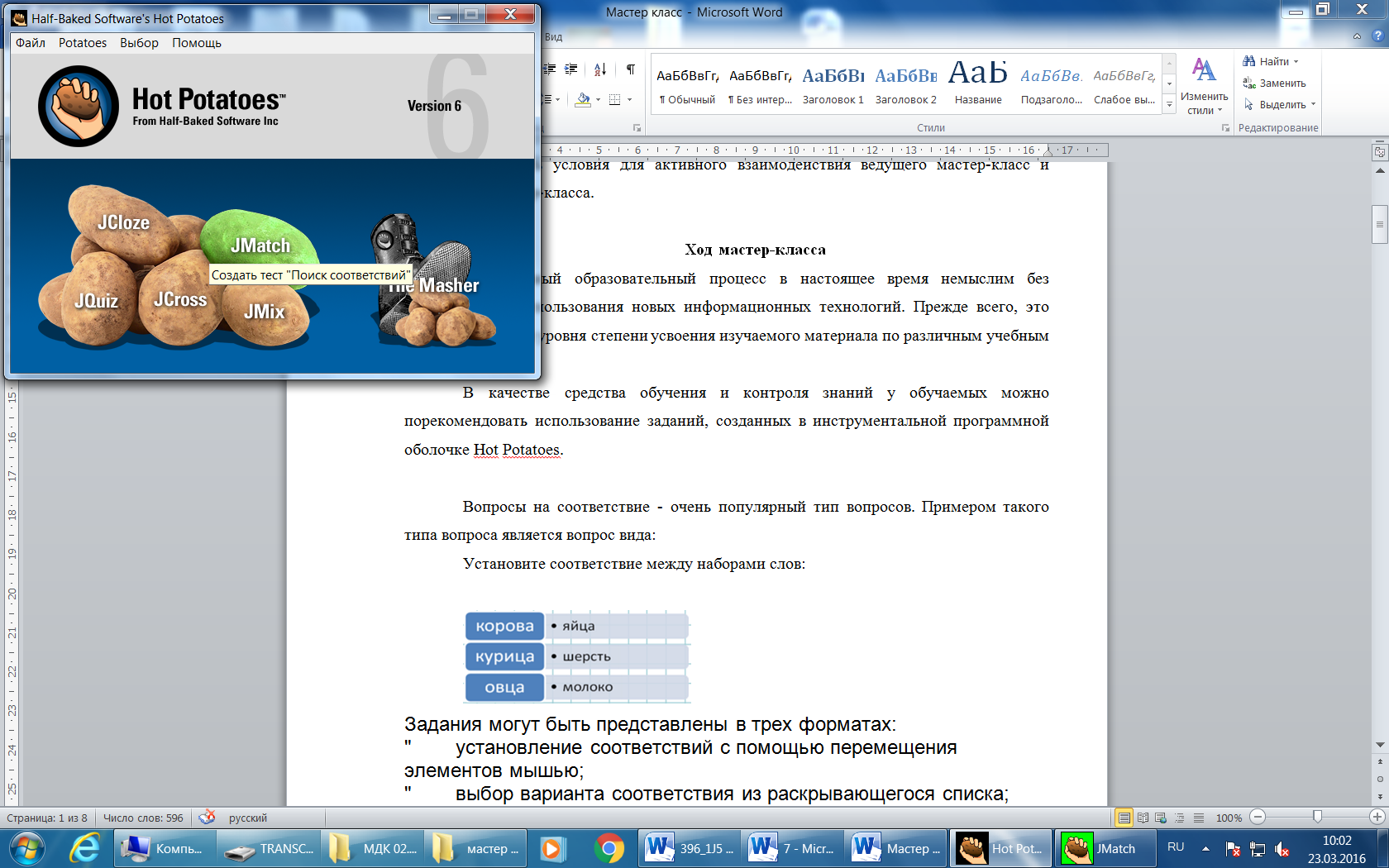 на экране или в меню Potatoes- откроется рабочее окно программы.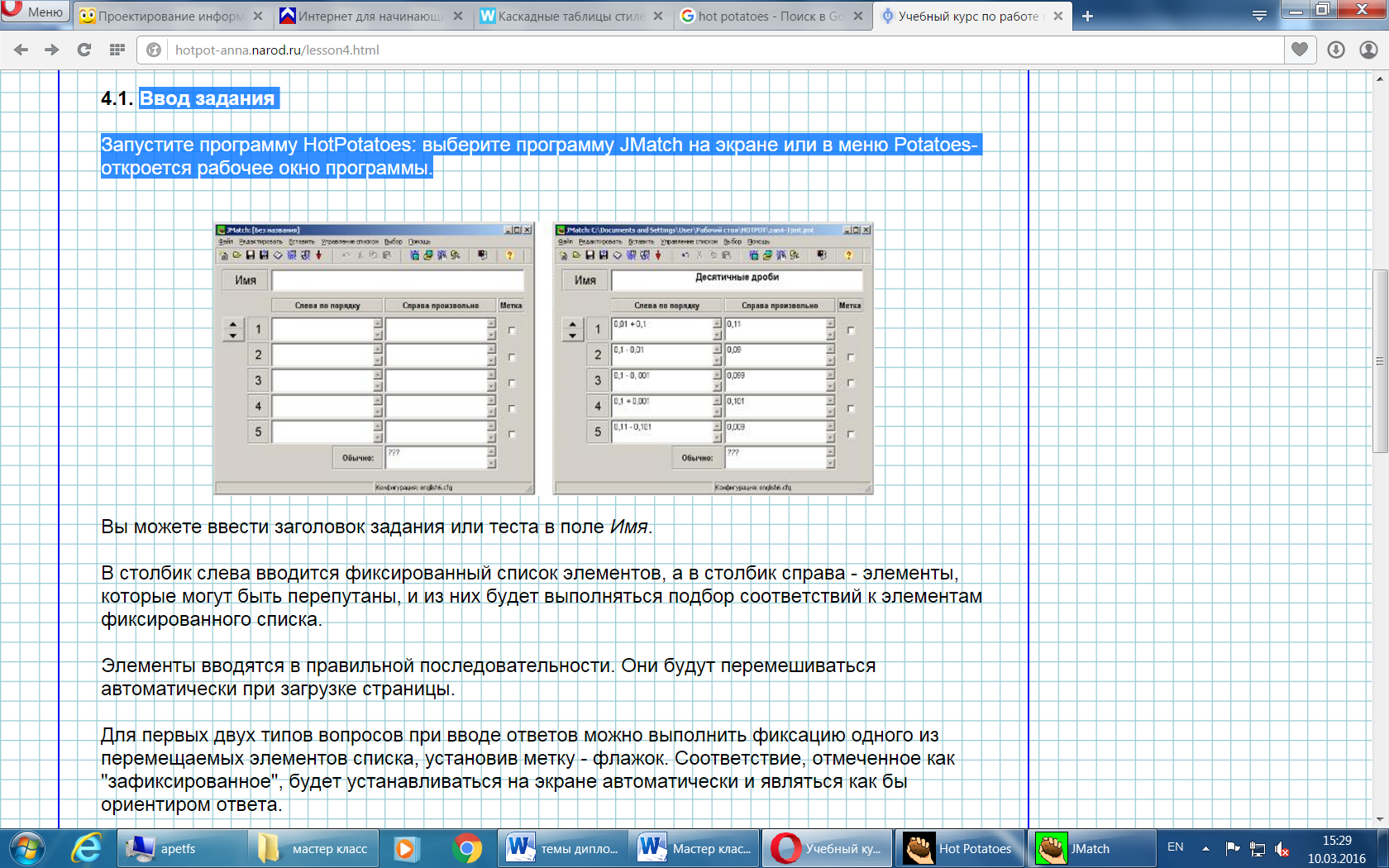 Вы можете ввести заголовок задания или теста в поле Имя.В столбик слева вводится фиксированный список элементов, а в столбик справа - элементы, которые могут быть перепутаны, и из них будет выполняться подбор соответствий к элементам фиксированного списка.Элементы вводятся в правильной последовательности. Они будут перемешиваться автоматически при загрузке страницы.Для первых двух типов вопросов при вводе ответов можно выполнить фиксацию одного из перемещаемых элементов списка, установив метку - флажок. Соответствие, отмеченное как "зафиксированное", будет устанавливаться на экране автоматически и являться как бы ориентиром ответа.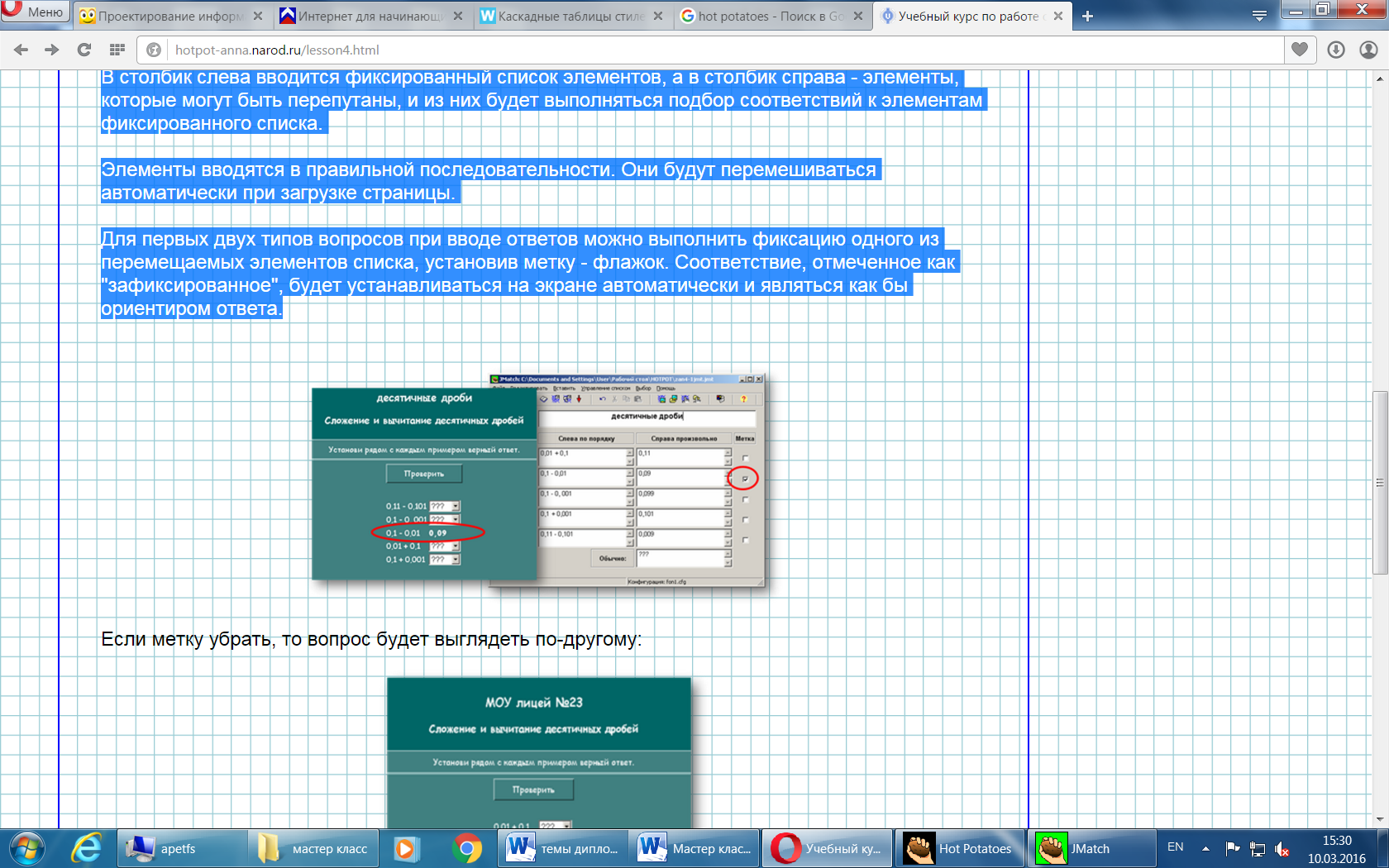 Если метку убрать, то вопрос будет выглядеть по-другому: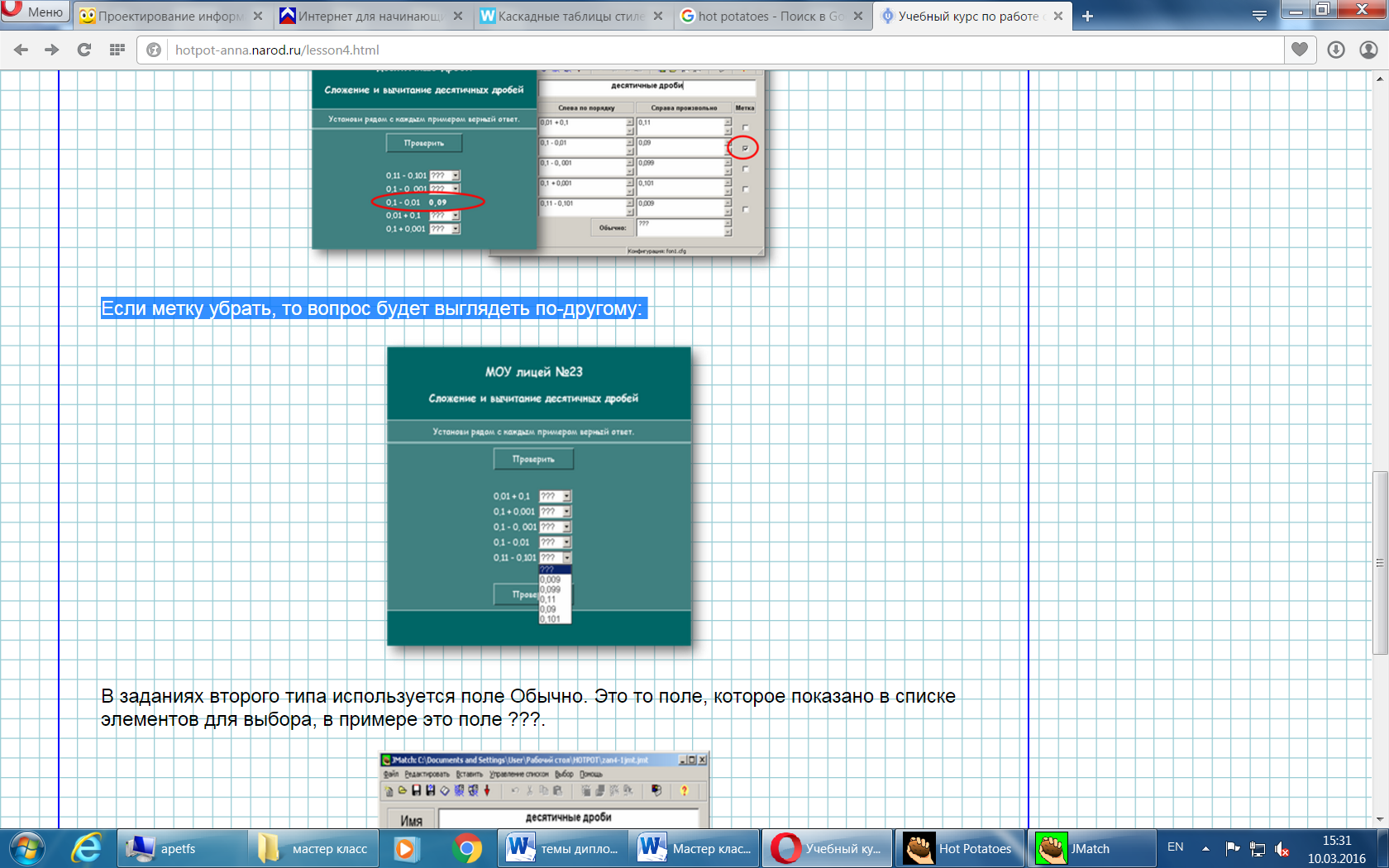 В заданиях второго типа используется поле Обычно. Это то поле, которое показано в списке элементов для выбора, в примере это поле ???.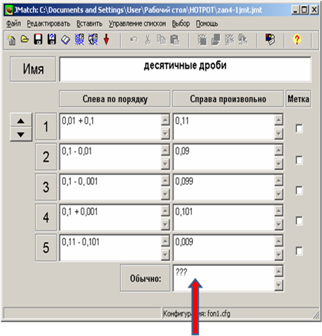 В качестве такого текста лучше использовать:-        один или несколько вопросительных знаков (как это сделано в программе по умолчанию)-        не заполненное поле - таким оно останется на экране-        дополнительный неправильный ответ-        один из правильных ответов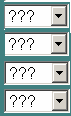 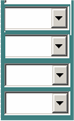 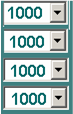 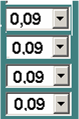 2.2. Публикация в виде страницы HTMLВ этой программе возможно применение трех разных форматов заданий/тестов:-        использование механизма drag&drop, когда для установления соответствия используется перетаскивание мышью;-        использование раскрывающегося списка, из которого выбирается нужный пункт;-        использование карточек для запоминания слов и выражений.Для создания задания, в котором соответствие устанавливается с помощью перемещения элементов мышью, необходимо выбрать пункт в меню Файл - Создать Вебстраницу-Drag/Drop для вэбстраниц или соответствующую кнопку на панели инструментов.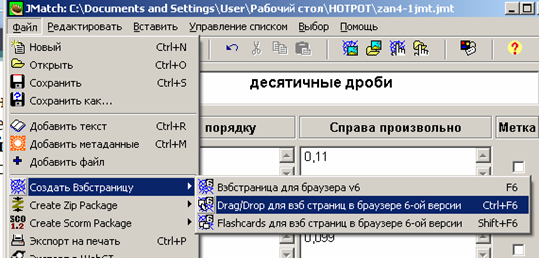 Для создания задания, в котором выбирается вариант соответствия из раскрывающегося списка, необходимо в меню Файл - Создать веб-страницу выбрать подпункт Веб-страница или соответствующую кнопку на панели инструментов.Карточки для запоминания слов и выражений создаются только с помощью меню: Файл -Создать веб-страницу - Flashcards для вэбстраниц.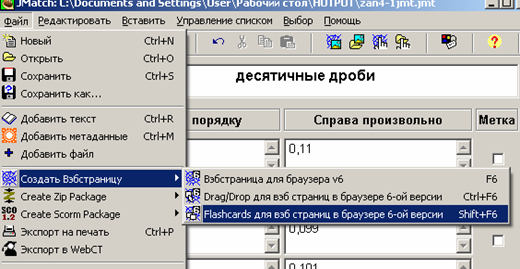 Внешний вид задания, использующего механизм Drag&Drop, показан на рисунке: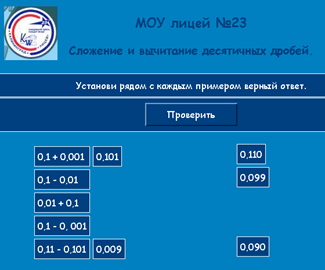 Для установления соответствия учащийся нажимает левую кнопку мыши на любом элементе справа и переносит его к левому столбцу.Задание, созданное с использованием выпадающего списка, показано на рисунке: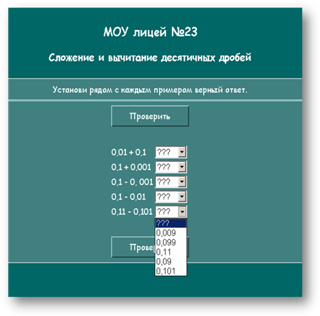 Для установки соответствия просто выбирается нужный пункт из раскрывающегося списка.При выполнении задания, созданного с использованием карточек на экране сначала появляется карточка с текстом из одного поля задания, после нажатия на кнопку Следующая карточка - две карточки с правильным вариантом соответствия.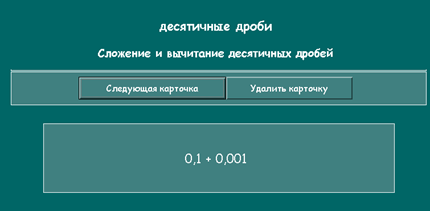 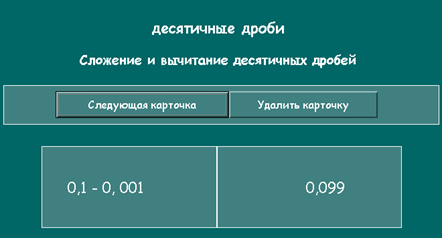 С помощью кнопки Следующая карточка осуществляется переход к следующим парам соответствий. Карточки с выученными соответствиями можно убирать из списка с помощью кнопки Удалить карточку.2.3. Редактирование заданияРедактирование задания можно выполнить из меню Управление списком. Вы можете удалить выбранный пункт, вставить ответ, переместить ответы, перемешать ответы.Необходимо  выполнить сохранение проекта, а затем опубликовать вопрос в виде HTML-страницы.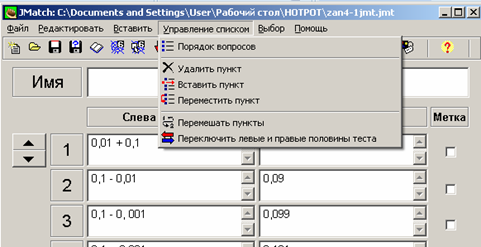 3. Рефлексия мастер-класса- У вас две полоски: зелёная и жёлтая. Если вам понравился  мастер-класс: это было актуально, полезно, интересно, и вы будете это использовать в своей работе – возьмите полоску желтого цвета.  Ну а если это всё вас совсем не тронуло – покажите зеленую полоску.  Прикрепить на доску. Получилось солнце4. Итог мастер- класса- Желаю всем коллегам новых идей и творческих успехов. Спасибо за внимание!